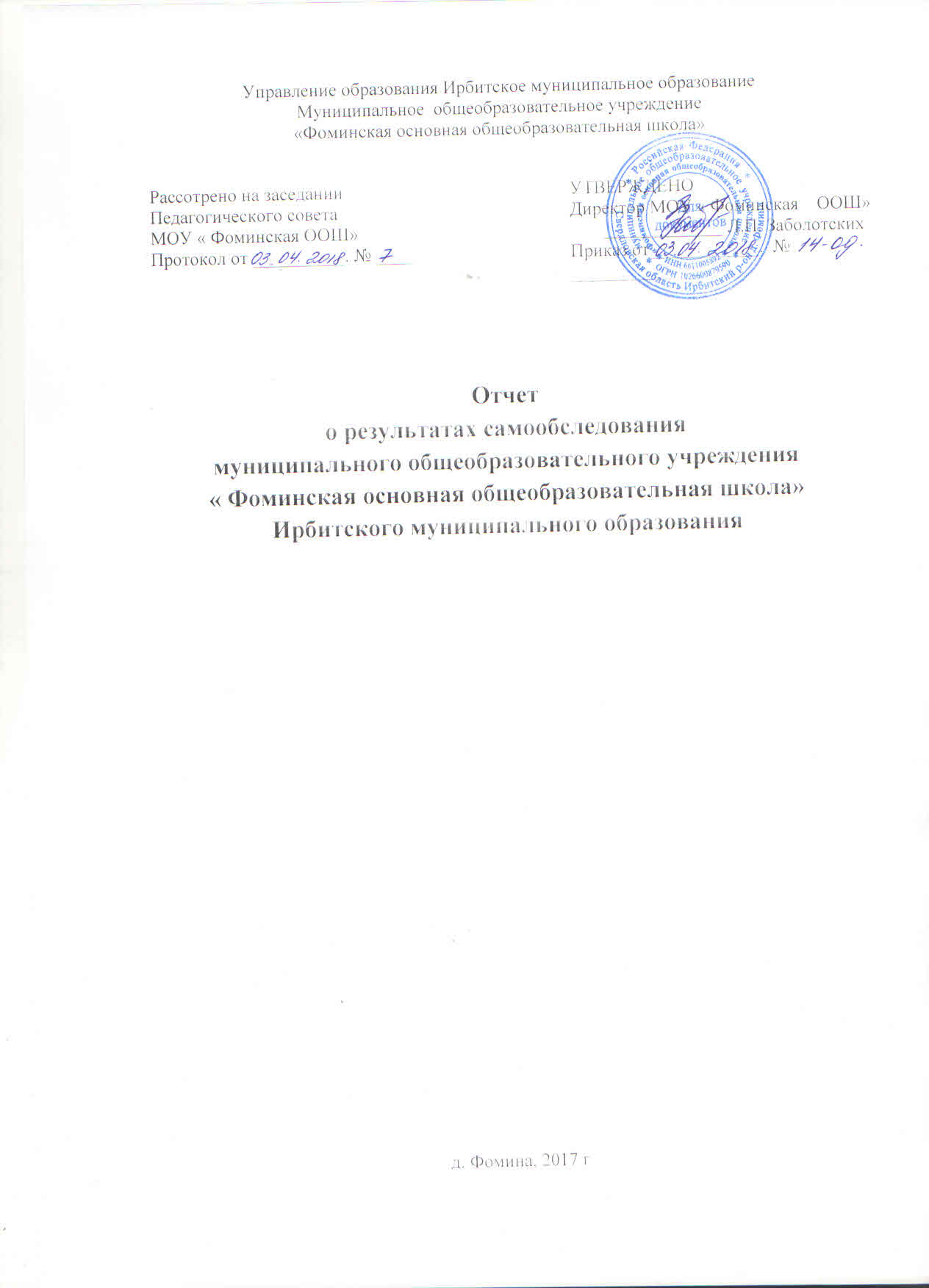 Отчет   о результатах самообследованиямуниципального общеобразовательного учреждения  « Фоминская основная общеобразовательная школа»                         Ирбитского муниципального образованияПолное наименование образовательного учреждения в соответствии с уставом: муниципальное общеобразовательное учреждение «Фоминская основная     общеобразовательная школа»Юридический адрес: 623836, Свердловская область, Ирбитский район, д. Фомина, улица Советская, дом 63Фактический адрес: 623836, Свердловская область, Ирбитский район, д. Фомина, улица Советская, дом 63Телефон: (34355) 4-42-43Учредитель: Управление образования Ирбитского муниципального образованияГод основания: 1963Форма собственности: муниципальнаяМесто регистрации устава: инспекция ФНС России  по Верх-Иссетскому району г. Екатеринбурга № 6176658979326 от 10.11.2017г. Свидетельство  о государственной регистрации № 230293от 17.04.2012ггода МРИ МНС России № 13 по Свердловской областиЛицензия № 0006325 серия  66ЛО1  от 27 февраля 2018 года,  бессрочноСвидетельство о государственной аккредитации № 0002002 серия 66АО1 выдано 30 января 2018 года Государственный статус образовательного учреждения:Тип: общеобразовательное учреждениеВид:  основная общеобразовательная школаУровни образования: Начальное общее образование; Основное общее образование;Структура отчета по результатам самообследования1. Оценка образовательной деятельности;2. Оценка системы управления образовательной организацией;3. Оценка содержания и качества подготовки обучающихся образовательнойорганизации;4. Оценка организации учебного процесса;5. Оценка востребованности выпускников;6. Оценка кадровых условий;7. Оценка учебно-методического обеспечения;8. Оценка библиотечно-информационного обеспечения;9. Оценка материально-технической базы;10. Оценка функционирования внутренней системы оценки качества образования;11. Анализ показателей деятельности МОУ « Фоминская ООШ», устанавливаемыхфедеральным органом исполнительной власти, осуществляющим функции повыработке государственной политики и нормативно-правовому регулированию в сфере образования.Режим работы МОУ  « Фоминская ООШ»Режим занятий в 2017 годуУчебный год в МОУ  « Фоминская ООШ»  начинается 1 сентября. Учебный год стоитиз четырех четвертей.Продолжительность учебных четвертей, каникул определяются календарнымучебным графиком, разработанным и утвержденным МОУ  « Фоминская ООШ».  Учебная нагрузка и режим занятий учащихся определяются МОУ  « Фоминская ООШ» в соответствии с санитарно-гигиеническими требованиями.Объем вне учебной нагрузки определяется в соответствии с санитарно-гигиеническимитребованиями.МОУ  « Фоминская ООШ»  работает по пятидневной рабочей неделе в одну смену.В первом классе обучение ведется с соблюдением следующих требований:использование «ступенчатого режима обучения» в первом полугодии (в сентябре,октябре- по 3 урока в день по 35 минут каждый, в ноябре-декабре - по 4 урока по 35минут каждый; январь-май – по 4 урока в день по 40 минут каждый);организация в середине учебного дня динамической паузы не менее 40 минут;обучение без домашних заданий и бального оценивания знаний учащихся;дополнительные недельные каникулы в середине третьей четверти.Продолжительность урока для учащихся 2-9 классов – 45 минут.Перемена между уроками 10 минут; одна большая перемена-30 минут.Объем недельной учебной нагрузки (недельная нагрузка включает обязательнуючасть учебного плана и часть учебного плана, формируемую участниками образовательныхотношений) составляет:1 класс- 21 час;2-4 классы- 23 часа;5 класс- 29 часов;6 класс- 30 часов;7 класс- 32 часа;8 класс-31час9 класс- 33 часа;Между последним уроком и занятиями кружков, факультативов устанавливаетсяпауза - 45 минут. Для предупреждения переутомления и сохранения оптимального уровняработоспособности организуется облегченный учебный день – четверг или пятница.Последовательность учебных занятий определяется расписанием на основанииучебного плана, учебных программ, санитарно-гигиенических норм и утверждаетсядиректором школы.Комплектование классов. КонтингентВ МОУ  « Фоминская ООШ»  в 2017 году функционировало 9 классов-комплектов, в которых обучалось на конец 2017  года 139  учеников. Из них на уровне начального общего образования – 71 обучающихся, на уровне основного общего образования – 68 обучающихся, 66   обучающихся подвозилось из близлежащих населенных пунктов.В МОУ  « Фоминская ООШ»   обучаются дети в основном из 6 населенных пунктов:д. Фомина, д. Шмакова, д. Буланова, д. Мельникова, пос. Пионерский, пос. Гагарина. Основным видом деятельности МОУ  « Фоминская ООШ»    является реализация:1) основной образовательной программы начального общего образования;2) основной образовательной программы основного общего образования;3) образовательной программы основного общего образования;4) адаптированной образовательной программы общего образования для детей сумственной отсталостью.2.Оценка системы управления МОУ  « Фоминская ООШ»Управление МОУ  « Фоминская ООШ» осуществляется в соответствии сзаконодательством Российской Федерации, на основе сочетания принципов единоначалияи коллегиальности.Единоличным исполнительным органом МОУ  « Фоминская ООШ»являетсядиректор, к компетенции которого относится осуществление текущего руководства егодеятельностью: издание приказов по основной деятельности и личному составу.Непосредственно директору подчиняются заместитель директора по учебно-воспитательной, административно-хозяйственной работе и главный  бухгалтер.Органами коллегиального управления МОУ  « Фоминская ООШ»являются:Общее собрание работников Учреждения;Совет школы;Педагогический совет.Каждый коллегиальный орган обладает своей компетенцией, имеет свой планработы, который успешно реализует в течение учебного либо календарного года.Коллегиальным органом МОУ  « Фоминская ООШ» , реализующим принцип государственно-общественного Управления , является Совет школы. Совет состоит из избираемых членов, представляющих интересы:- родителей (законных представителей) обучающихся ;- работников учреждения;- обучающихся 9 класса.В состав Совета также входит директор.Постоянно действующим органом коллегиального управления, осуществляющимобщее руководство образовательным и воспитательным процессом, являетсяПедагогический совет МОУ  « Фоминская ООШ»  .В Педагогический совет входят администрация и все педагогические работникиМОУ  « Фоминская ООШ»  .В МОУ  « Фоминская ООШ»  действует профессиональный союз работниковучреждения - представительный орган работников.Помимо перечисленных органов управления в МОУ  « Фоминская ООШ»  действуютшкольные методические объединения учителей-предметников.Управление МОУ  « Фоминская ООШ»  осуществляется в режиме функционирования.Для обеспечения большей доступности всем участникам образовательногосообщества к правоустанавливающим документам, локальным актам, для ознакомления с режимом и графиком работы МОУ  « Фоминская ООШ»  и другой информацией в МОУ   « Фоминская ООШ»  разработан официальный сайт, сайт регулярно обновляется. Наполнение сайта отвечает требованиям нормативных документов об информационной открытости.3. Оценка содержания и качества подготовки обучающихся МОУ « Фоминская ООШ»В МОУ  « Фоминская ООШ»  разработана и согласована с учредителем Программаразвития учреждения до 2020 года (приказ от 03.12.15г. №68/1 од).Образовательная деятельность осуществляется на основе образовательныхпрограмм, разработанных по уровням образования на основе стандартов.Перечень образовательных программ:1. Основная образовательная программа основного общего образования2. Основная образовательная программа начального общего образования3.  Образовательная программа основного общего образования4. Адаптированная образовательная программа5. Адаптированная основная общеобразовательная программа начального общегообразования обучающихся с умственной отсталостью (интеллектуальными нарушениями)Каждый учитель имеет Рабочую программу по учебному предмету.Школьный перечень учебников составляется в соответствии с утвержденнымифедеральными перечнями учебников, рекомендованных или допущенных к использованию в образовательном процессе, и утверждается приказом директора.Анализ и оценка состояния воспитательной работы за 2017 годСоциальный паспорт на 1 января 2017 годаКоличество учащихся – 139• мальчиков- 65• девочек – 74по состоянию здоровья:• здоровые – 126• ослабленное здоровье –3• имеют хронические заболевания-6• дети-инвалиды – 4состав семей:• полные семьи –104• воспитывает только мать –31• воспитывает только отец - 0• воспитывают дедушка и бабушка – 4• опекаемые семьи-4• многодетные семьи – 18• безработные родители - 9• малоимущие семьи– 98из них:• 1-4 кл –51• 5-9 кл –47Школа участвует во всех  акциях против курения, алкоголя, СПИДа.                                          В 2017   году 6  учащихся 7-8 классов прошли тестирование на наличие ПАВ (психоактивных веществ). Общий фон признан благополучным. Все индивидуальные результаты тестирования являются закрытой информацией. 25 % учащихся, занимаясь в  танцевальных коллективах, имеют недельную физическую нагрузку более 3 часов, кроме уроков физкультуры. Постоянные занятия детей физической культурой приносят хорошие результаты. В зимний период все уроки физкультуры проводились на свежем воздухе. Результатом серьёзной профилактической работы с учащимися явилось  снижение общей заболеваемости детей.Характеристика системы воспитательной работы  МОУ  « Фоминская ООШ»Структура воспитательной системы школыЦелью воспитательной работы школы в 2017 году является :совершенствование воспитательной деятельности, способствующей развитию нравственной, физически здоровой личности, способной к творчеству и самоопределению.  Задачи воспитательной работы:Создание  условий для успешного перехода на ФГОС;Совершенствование системы воспитательной работы в классных коллективах; Приобщение школьников к ведущим духовным ценностям своего народа, к его национальной культуре, языку, традициям и обычаям; Сохранение и укрепление здоровья обучающихся, привитие им навыков здорового образа жизни,  профилактика правонарушений, преступлений несовершеннолетними;Создание  условий для выстраивания системы воспитания в школе на основе гуманизации и личностно-ориентированного подхода в обучении и воспитании школьников;Поддержание социальной инициативы, творчества, самостоятельности у школьников через развитие детских общественных движений и органов ученического самоуправления;Дальнейшее развитие и совершенствование системы дополнительного образования в школе;Развитие коммуникативных умений педагогов, работать в системе «учитель – ученик - родитель».Создана административная структура, функционально ответственная завоспитательную работу в образовательном учреждении:-заместитель директора по воспитательной работе Логинова Е.В.,-педагог-организатор Колотова А.А.,-педагог-библиотекарь Колотова А.А.,-классные руководители.Создана система, которая направлена на достижение цели:организация работы с кадрами:✓ педагогический совет;✓ методическое объединение классных руководителей;организация работы с учащимися, родителями и общественностью;✓ Школьная детская организация «Алый парус»✓ Совет школы✓ Общешкольные родительские собрания✓ Совет профилактикиДля внеурочной работы с обучающимися эффективно используется материально-техническая база школы:-актовый зал;-библиотека,-спортивный зал, спортивный инвентарь;-библиотека;-кабинет информатики-ТСО ( музыкальный центр, телевизоры, ноутбук, проектор).Существует система аналитико-диагностического обеспечения, контроля ирегулирования:✓ анкетирование учащихся и их родителей по вопросам воспитания, организации ианализа мероприятий, определенных направлений в работе;✓ отчеты классных руководителей о проведенной работе,✓ анализ работы классных руководителей.Направления и формы внеурочной работы.Цели внеурочной деятельности:-создание условий для проявления и развития ребенком своих интересов на основе свободного выбора, постижения духовно-нравственных ценностей и культурных традиций; -воспитание и социализация духовно-нравственной личности.	  Задачи внеурочной деятельности учащихся согласуются с задачами духовно-нравственного развития и  воспитания обучающихся: -воспитание гражданственности, патриотизма, уважения к правам, свободам и обязанностям человека;-воспитание нравственных чувств и этического сознания;-воспитание трудолюбия, творческого отношения к учению, труду, жизни;-воспитание ценностного отношения к природе, окружающей среде (экологическое воспитание);-воспитание ценностного отношения к прекрасному, формирование представлений об эстетических идеалах и ценностях (эстетическое воспитание).Внеурочная деятельность осуществляется во второй половине дня.Внеурочная деятельность организуется по направлениям развития личности:• Спортивно-оздоровительное;• Общеинтеллектуальное;• Общекультурное;• Духовно-нравственное;• Социальное;Проектная деятельность проходит через все направления внеурочной деятельности.Занятия проходят в отличной от классно-урочной формы, в форме экскурсий, кружков,секций, круглых столов, конференций, диспутов, КВНов, викторин, праздничныхмероприятий, классных часов, школьных научных обществ, олимпиад, соревнований,поисковых и научных исследований и т.д.Данные по правонарушениям среди обучающихся.На профилактическом учете в ПДН за 2017 учебный год состоят 2 учащихся  9  класса.Данные учащиеся вовлечены во внеурочную деятельность.Мероприятия, направленные на повышение эффективности воспитательного процесса.Традиции учреждения✓ День знаний✓ День здоровья✓ Выборы президента «Алый парус»✓ Праздник, посвященный Дню Учителя✓ Месячник Защитника Отечества✓ Конкурс военно-патриотической песни✓ Предметные недели✓ Вечер встречи школьных друзей✓ Праздник , посвященный проводам зимы✓ Прощание с азбукой✓ Встречи с ветеранами Великой Отечественной войны и тружениками тыла✓ День памяти ″Поклонимся Великим тем годам″✓ Смотр строя и песни✓ Конкурс чтецов ✓ Праздник ″Прощание с начальной школой″✓ Последний звонок✓ Выпускной вечер для 9 классаУчастие в благотворительных акциях и общественных работах.В течении учебного года учащиеся участвуют в благотворительных акциях:✓«Ветеранам нашу любовь и заботу» - оказывают посильную помощь пожилымлюдям.✓«Пять минут ради природы» - участвуют в уборке территории школы и села.✓«Обелиск у дороги» - благоустройство сельского обелиска.✓«Марш парков» - озеленение пришкольной территории и территорий деревень, входящих в состав Фоминской территориальной администрации.✓«Георгиевская лента» - распространение георгиевской ленты среди односельчан.Учащиеся в 2017 году стали победителями и призерамимуниципальных конкурсов:-Муниципальный конкурс детского и юношеского литературного творчества «Серебряное пёрышко»- Районный конкурс рисунков «Заповедному миру – нашу заботу!»- Муниципальный этап областного краеведческого конкурса «Юные знатоки Урала»- Конкурс на лучшее театрализованное представлений Ирбитского МО «Спасём, сохраним, создадим!» - Муниципальный этап 6 Всероссийского конкурса юных чтецов «Живая классика»- Районный конкур рисунков "Моя заповедная природа"- Районная экологическая акция «Покормите птиц зимой!»- Районный литературный конкурс  «Сохраним природу –сохраним планету»- Районный конкурс видеоклипов «Мой лучший друг – мой домашний питомец»- Муниципальный краеведческий конкурс творческих работ «Моё село (деревня): вчера, сегодня, завтра»- Муниципальный этап областной экологической кейс - игры для детей младшего школьного возраста "GreenTeam"- Муниципальный этап областного конкурса декоративно-прикладного искусства «Стильные штучки»- Муниципальный этап областного конкурса изобразительного творчества «Дорогами добра»    - Муниципальный этап международной экологической акции «Марш парков-2017»- Месячник дикой природы (в рамках Всемирного дня дикой природы)- Конкурс творческих работ «История моей семьи в ВОВ»                                                                      - Муниципальный этап 18 Международного конкурса рисунков «Пушкин глазами детей»                            -     Экологический месячник           «Встречай с любовью стаи птиц»                                                                                          -    Муниципальная игра для учащихся 1 ступени "Знаешь ли ты историю Отечества"                                               -      Профилактическая акция «Чистый лес-территория без огня»                                                                                 -      Муниципальный этап областного конкурса изобразительного искусства «Дороги добра»                                                                                                                                                                 -    Муниципальная игра посвященная 100-летию Великой российской революции                                             -       7-й  Муниципальный Фестиваль зарубежной культуры                                                                                           -      Муниципальный фестиваль «Майская радугаПоказатели достижений участия педагогов с учащимися в муниципальных, окружных, областных и т.д. конкурсах в 2017 годуРабота по воспитанию здорового образа жизниШкола уделяет особое, первостепенное внимание Программе формированиякультуры здорового и безопасного образа жизни обучающихся. Это комплекснаяпрограмма формирования знаний, установок, личностных ориентиров и норм поведения,обеспечивающих сохранение и укрепление физического и психологического здоровья.В школе имеется столовая на 60 посадочных мест. 100 % учащихся охвачены горячимпитанием.Деятельность школы направлена на антиалкогольную, антиникотиновую,антинаркотическую пропаганду. В течение года в школе проводились конкурсы рисункови плакатов на данную тематику. Педагог ОБЖ провела серию бесед направленных на негативное отношениеподростков к алкоголю, курению и наркотикам. Ежегодно в школе среди учащихся 13-14 лет проводится социально-психологическое тестирование лиц, обучающихся в общеобразовательных организациях.Итоги тестированиямарт 2017 годаВсе обучающиеся, проходившие тестирование имеют низкий уровень риска.Физкультурно-оздоровительная и спортивная работаОбъекты физической культуры и спорта: спортивный зал, спортивная площадка,полоса препятствий, необходимый спортивный инвентарь. Традиционные спортивные соревнования:• Осенний «Кросс наций»• Весенняя легкоатлетическая эстафета• Лыжные гонки• Первенство школы по волейболу• Первенство школы по шашкам и шахматам• Первенство школы по пионерболу• Силовое многоборье• Веселые старты для младших школьниковФормы аттестацииОсвоение образовательных программ, в том числе отдельной части или всегообъема, сопровождается текущим контролем успеваемости и промежуточной аттестацией обучающихся.Формы проведения текущего контроля успеваемости:- письменная проверка – письменный ответ учащегося на один или систему вопросов(заданий). К письменным ответам относятся: домашние, проверочные, лабораторные,практические, проектные, контрольные, творческие работы; письменные отчёты онаблюдениях; письменные ответы на вопросы теста; сочинения, изложения, диктанты,рефераты и другое;- устная проверка – устный ответ учащегося на один или систему вопросов, пересказ,чтение, исполнение вокальных произведений и другие контрольные работы, выполняемые устно;- практические работы – проведение наблюдений; постановка лабораторных опытов(экспериментов); изготовление изделий, макетов, моделей и т.д.; выполнение контрольных упражнений, нормативов.Формы проведения промежуточной аттестации обучающихся:Промежуточная аттестация – оценка качества усвоения обучающимися всего объёмасодержания учебного предмета за учебный год.Промежуточная аттестация обязательна для всех обучающихся 2-9 классов.Промежуточная аттестация представляет собой оценку образовательныхрезультатов по учебным предметам за год и проводится на основе результатов четвертных отметок, и определяется как среднее арифметическое четвертных отметок за                  соответствующий период и выставляется в журнал целым числом в соответствии с правилами математического округления.Особенности промежуточной аттестации обучающихся:Промежуточная аттестация обучающихся 1-го класса проводится на основекомплексной работы и фиксируется в виде качественной оценки успешности освоенияобучающимися образовательных программ.Фиксация результатов промежуточной аттестации осуществляется по четырехбалльной системе; для учебных предметов «Основы духовно-нравственной культуры народов России», «Основы религиозных культур и светской этики и предметов учебного плана, по которым решением педсовета не предполагается балльное оценивание «зачтено» / «не зачтено».Анализ результатов успеваемости обучающихся по классам за 2016-2017 учебный годАнализ результатов успеваемости обучающихся по классам за II полугодие 2017-2018 учебного года.Качество знаний  по сравнению с прошлым годом  повысилась на 1,2 % .В течение года проводился мониторинг уровня сформированности ЗУН в форме  обязательных административных контрольных работ;                                                                                             - стартовый (входной) контроль, цель которого - определить степень устойчивости знаний учащихся;                                                                                                                                            - промежуточный (полугодовой) контроль, целью которого является отслеживание динамики обученности учащихся, коррекция деятельности учителя и учащихся для предупреждения неуспеваемости и второгодничества;                                                                                     - итоговый (годовой) контроль , цель которого состоит в определении уровня сформированности  компетенций  при переходе учащихся в следующий класс, отслеживание динамики их обученности, прогнозирование результативности дальнейшего обучения учащихся, выделение недостатков в работе, планирование внутришкольного контроля на следующий учебный год по предметам и классам, по которым получены неудовлетворительные результаты мониторинга.Итоги работ анализировались, обсуждались на заседаниях МО и на совещаниях при завуче.Анализ  результатов школьного и муниципального этапов всероссийской олимпиады школьников в 2017 годуЧисло участников 5-6 классов уменьшилось  с 55%  ( 2016-2017 учебный год) до 48,5 %, Число участников 7-8  классов увеличилось  с 50%  ( 2016-2017 учебный год) до 77,8%,  а число участников 9 класса уменьшилось с 63% до 52,9%.  На муниципальном этапе  нет призовых мест.                                                                                                                          Общие результаты ГИА за 2017гЖирным шрифтом показатели по Ирбитскому МОАнализ  результатов всероссийских проверочных работ в 2017 годуАнализ  результатов диагностических работ по предметам по выбору в 2017 годуРаспределение обучающихся по группам здоровья   2017г4. Оценка организации учебного процесса:Учебный план имеется (утвержден приказом от 01.09.2017г. №37/1 од),составляется в соответствии действующих нормативно-правовых документов с учетомвозможностей образовательной организации и образовательных потребностейобучающихся и(или) их родителей (законных представителей), предельно допустимыхнормы учебной нагрузки не нарушаются.Учебный план определяет перечень, трудоемкость, последовательность ираспределение по периодам обучения учебных предметов и иных видов деятельности,отражает формы и особенности промежуточной аттестации обучающихся.Календарный учебный график имеется (от 01.09.2017г. №37/1 од),Календарный учебный график является составной частью образовательныхпрограмм организации, осуществляющей образовательную деятельность (Закон № 273-ФЗ,гл. 1, ст. 2, п. 9), и определяет:- количество учебных недель,- количество учебных дней,- продолжительность каникул,- даты начала и окончания учебных периодов.Документация для проведения государственной итоговой аттестации1) план мероприятий по подготовке и проведению ГИА в 2017 учебном году;2) заявления обучающихся с подписями родителей;3) журнал регистрации заявлений;4) протокол родительского собрания информирования обучающихся, родителей оПорядке проведения ГИА;5) протокол информирования обучающихся о результатах экзаменов, принятииапелляции;6) протоколы педсоветов, приказы- о допуске к ГИА,- об окончании школы и выдаче аттестатов,- об отчислении;7) Аналитическая записка по результатам ГИА в 2017 учебном году;8) Информационный стенд о ГИА:- уголок в школе, размещение плакатов ОГЭ,- уголки в учебных кабинетах;9) Размещение на сайте ОУ информации:- о сроках и местах подачи заявления на  ГИА;- о сроках проведения  ГИА;- о сроках, местах, порядке подачи и рассмотрения апелляции;- о сроках, местах, порядке информирования о результатах  ГИА.Предпрофильная подготовка и профильное обучение в школе.Предпрофильная подготовка реализуется через учебный предмет «Моя профессиональная карьера» и систему воспитательной работы.Профильного обучения в школе нет.Условия получения начального общего, основного общего образования лицами с ограниченными возможностями здоровья и инвалидами:Получение детьми с ограниченными возможностями здоровья и детьми-инвалидамиобразования является одним из основных и неотъемлемых условий их успешнойсоциализации, обеспечения их полноценного участия в жизни общества, эффективнойсамореализации в различных видах профессиональной и социальной деятельности.В качестве основной цели в области реализации права на образование детей сограниченными возможностями здоровья в школе рассматриваетсясоздание условий для получения образования всеми детьми указанной категории с учетомих психофизических особенностей.Задачи:•обеспечение условий для реализации прав учащихся с ОВЗ на получениебесплатного образования;• организация качественной коррекционно-реабилитационной работы с учащимисяс различными формами отклонений в развитии;• сохранение и укрепление здоровья учащихся с ОВЗ на основе совершенствованияобразовательного процесса;• создание благоприятного психолого-педагогического климата для реализациииндивидуальных способностей учащихся с ОВЗ;• расширение материальной базы и ресурсного обеспечения школы для организацииобучения детей с ОВЗ.;• совершенствование системы кадрового обеспечения.В образовательной организации созданы следующие условия для получения образования             детьми с ограниченными возможностями здоровья идетьми-инвалидами:• школа реализует специальные адаптированные программы начального общего иосновного общего образования для учащихся с ограниченными возможностями здоровья;• прием детей с ограниченными возможностями здоровья осуществляется наосновании рекомендаций ПМПК;• по медицинским и социально-педагогическим показаниям и на основаниизаявления родителей (законных представителей) учащихся организуется индивидуальноеобучение на дому;• вопросы деятельности общеобразовательного учреждения, касающиесяорганизации обучения и воспитания детей с ограниченными возможностями здоровьярегламентированы Уставом ОУ и локальными актами образовательного учреждения;• в целях обеспечения освоения детьми с ограниченными возможностями здоровья вполном объеме образовательных программ, а также коррекции недостатков их физическогои (или) психического развития в школе работает педагог-психолог;• для обеспечения эффективной интеграции детей с ограниченными возможностямиздоровья в образовательном учреждении проводится информационно-просветительская,разъяснительная работы по вопросам, связанным с особенностями образовательногопроцесса для данной категории детей, со всеми участниками образовательного процесса -учащимися (как имеющими, так и не имеющими недостатки в развитии), их родителями(законными представителями), педагогическими работниками.6. Оценка кадровых условий:МОУ « Фоминская ООШ»  на 100% укомплектована кадрами, все учителя в работают на штатной основе. Средняя заработная плата учителей соответствуетсредней зарплате по экономике Свердловской области.Состав педагогических  работников по квалификационной категории. Состав педагогических  работников по стажу педагогической работы: Состав педагогических  работников по образования: Состав педагогических  работников по возрасту:Повышение квалификации в 2017   году7. Оценка учебно-методического обеспечения:Организация методической работы в МОУ « Фоминская ООШ»в 2016-2017 учебном году Методическая тема: «Современные подходы к организации образовательного процесса в условиях перехода на федеральные государственные образовательные стандарты».Цель: повышение эффективности образовательного процесса через применение современных подходов к организации образовательной деятельности, непрерывное совершенствование профессионального уровня и педагогического мастерства учителя для реализации ФГОС .Задачи:1.    Обновление содержания образования, совершенствование образовательного процесса на основе внедрения в практику работы продуктивных педагогических технологий, ориентированных на развитие личности ребёнка и совершенствование педагогического мастерства учителя:·      реализация образовательной программы  начального и основного общего образования;·      повышение эффективности проведения всех видов учебных занятий в условиях перехода на  ФГОС , качества обучения учащихся; ·      оптимизация урока за счет использования новых педагогических   технологий (ИКТ, проблемного обучения, метода проектов и др.) в образовательном процессе;·      освоение новых подходов к оценке образовательных достижений учащихся;·      совершенствование технологий и методик  работы с  одаренными детьми, системная подготовка к предметным олимпиадам;·      активизация работы по организации проектно-исследовательской деятельности обучающихся и педагогов;·      совершенствование подготовки к государственной итоговой аттестации выпускников 9 классов.2.    Изучение и распространение положительного педагогического опыта творчески работающих учителей:·      повышение  уровня профессиональной подготовки учителей;·      совершенствование информационной компетентности педагогов.3.    Информационно-методическое обеспечение образовательного процесса и системы повышения квалификации педагогического коллектива:·      приведение методического обеспечения учебных предметов, учебных планов и программ в соответствие с требованиями ФГОС;·      информационное сопровождение учителя  в условиях перехода на ФГОС .В 2016-2017 учебном  году   проведены4 тематических педсовета: -Педсовет – практикум  «ФГОС ООО: актуальные проблемы реализации»;                                      - Педсовет – семинар «Информационная компетентность как средство развития учительского потенциала»;-Педсовет-презентация «Эффективные способы использования здоровьесберегающих технологий на уроках в рамках реализации образовательных стандартов»;-  «Результаты      перехода на новые образовательные стандарты ФГОС ООО».Проведены 4 тематических методических семинаров:- Конструирование урока в контексте ФГОС ООО;- Мониторинг сформированности метапредметных достижений обучающихся;-Использование приемов педагогической техники при формировании ключевых компетенций;- Методы достижения метапредметных результатов в условиях реализации  ФГОС ООО.МО учителей школыТемы заседаний ШМО гуманитарного цикла:-«Преемственность в преподавании предметов гуманитарного цикла на всех ступенях обучения при переходе на ФГОС»;-«Использование метапредметных подходов на уроках  гуманитарного цикла»; -«Рефлексия успешности учителя»;- «Внедрение ФГОС в образовательный процесс (предметы гуманитарного цикла) и первые практические результаты работы» .Темы заседаний ШМО естественнонаучного цикла:  -  «Активные методы обучения как эффективное средство реализации ФГОС»; -«Современный урок в свете требований ФГОС».Темы заседаний ШМО начальных классов:-«Инновационный подход к контрольно-оценочной деятельности в начальной школе»;-«Влияние ИКТ технологий на повышение учебной и творческой мотивации учащихся»;-«Результаты деятельности педагогического коллектива начальной школы по совершенствованию образовательного процесса».Были реализованы:- План работы по всеобучу                                                                                                                               - План мероприятий по подготовке к  государственной (итоговой) аттестации- План работы по  предпрофильной подготовке обучающихся                                                      -.План работы по информатизации- Программа работы с молодым специалистом- Программа « Талантливые дети» и др.Методическая тема на 20017-2018 г«Современные подходы к организации образовательного процесса в условиях внедрения и реализации        ФГОС НОО и ООО».Цель: повышение эффективности образовательного процесса через применение современных подходов к организации образовательной деятельности, непрерывное совершенствование профессионального уровня и педагогического мастерства учителя для реализации ФГОС НОО и ООО.Задачи:1.    Совершенствование образовательного процесса на основе внедрения в практику работы продуктивных педагогических технологий, ориентированных на развитие личности ребёнка и совершенствование педагогического мастерства учителя:·      реализация образовательной программы  начального и основного общего образования;·      повышение эффективности проведения всех видов учебных занятий в условиях перехода на  ФГОС НОО и ООО, качества обучения учащихся; ·      оптимизация урока за счет использования новых педагогических   технологий (ИКТ, проблемного обучения, метода проектов и др.) в образовательном процессе;·      освоение новых подходов к оценке образовательных достижений учащихся;·      совершенствование технологий и методик  работы с творческими и одаренными детьми, системная подготовка к предметным олимпиадам;·      активизация работы по организации проектно-исследовательской деятельности обучающихся и педагогов;·      совершенствование подготовки к государственной итоговой аттестации выпускников 9 класса.2.    Изучение и распространение положительного педагогического опыта творчески работающих учителей:·      повышение  уровня профессиональной подготовки учителей;·      совершенствование информационной компетентности педагогов.3.    Информационно-методическое обеспечение образовательного процесса и системы повышения квалификации педагогического коллектива:·      приведение методического обеспечения учебных предметов, учебных планов и программ в соответствие с требованиями новых ФГОС;·      информационное сопровождение учителя  в условиях перехода на ФГОС второго поколения; Педагогические советы:Методические  семинары:Приоритетные направления:1. Заседания  ШМО.2. Повышение квалификации учителей (самообразование,  курсовая подготовка,участие в семинарах, конференциях, мастер-классах)3. Участие учителей в конкурсах педагогического мастерства.4. Проведение мониторинговых мероприятий.5. Внеурочная деятельность по предмету.6. Обобщение и представление опыта работы учителей  (открытые уроки,мастер-классы, творческие отчеты, публикации, разработка методических материалов)на различных уровнях.7. Обеспечение преемственности при организации образовательного процесса.8. Организация работы с одаренными детьми.Формы организации методической работы:• тематические педагогические советы;• методические объединения учителей-предметников (ШМО);• работа педагогов над темами по самообразованию;• открытые уроки;• аттестация педагогов;• участие педагогов в семинарах и научно-практических конференциях;• профессиональная и курсовая переподготовка;• курсы повышения квалификации;• участие в конкурсах педагогического мастерства.8. Оценка библиотечно-информационного обеспечения:МОУ «Фоминская ООШ» обеспечена современной информационной базой: 34 компьютерами ,  32  из них используются в учебных целях, с 8 компьютеров осуществляется выход в Интернет.Школа имеет свою электронную почту fomino@list.ruВ школе имеется библиотека с рабочим местом педагога - библиотекаря. Рабочееместо библиотекаря автоматизировано (персональный компьютер, многофункциональное устройство), есть выход в Интернет, которым могут пользоваться обучающиеся под контролем педагога-библиотекаря. В библиотеке читальный зал отсутствует, но оборудована читательская зона. Библиотека является информационно-образовательным центром, позволяет обеспечить запросы обучающихся и педагогов материалами для образовательной деятельности, самообразования и саморазвития. Учебная, методическая, художественная литература имеется в достаточном количестве для осуществления образовательного процесса. Общий фонд библиотеки составляет 12401 экземпляра, из них учебный фонд – 3702 экземпляр, художественная литература - 8627 экземпляров, справочная литература – 72 экземпляра.Обучающимся, осваивающим образовательные программы, бесплатнопредоставляются в пользование на время получение образования учебники и учебныепособия, а также учебно-методические материалы, средства обучения и воспитания.Обеспеченность обучающихся учебной литературой 100%.В МОУ « Фоминская ООШ»  имеется официальный сайт(www.fominschool.uoirbitmo.ru)Обеспечение открытости и доступности информации о деятельности МОУ « Фоминская ООШ»  для заинтересованных лиц обеспечивается наличием информационныхстендов в школе. На сменных стендах представлена разнообразная информация: о режиме работы, расписание уроков, ознакомительная информация для родителей, представленная работниками различных ведомств: ГИБДД, комиссии по делам несовершеннолетних, районной прокуратуры и прочее.9. Оценка материально-технической базы:Материально-техническая база для организации образовательного процессаобеспечивает стабильное функционирование и развитие МОУ « Фоминская ООШ» Школа расположена в здании с пристроем для начальной школы. Всего оборудовано12 учебных кабинетов: 5 кабинетов для обучающихся начальных классов,  кабинетрусского языка, кабинет иностранного языка,  кабинет математики, кабинет истории, кабинет химии, кабинет биологии, кабинет физики,  кабинет информатики, слесарно-столярная мастерская, спортивный зал.Оснащенность учебного процесса соответствует заявленным видам деятельности.                    12 кабинетов аттестованы.В кабинете информатики оборудованы 12 рабочих мест с ЭВМ для обучающихся, автоматизированное рабочее место учителя с выходом в сеть Интернет, 2 МФУ. Обеспечен доступ к сети Интернет для педагогов и обучающихся, на каждом компьютере установлены средства контентной фильтрации и лицензионноеоборудование.Всего в образовательном учреждении в учебных целях используется 34 ПК, ноутбукаи нетбука,  2 интерактивных доски , 7 мультимедиапроекторов.В кабинетах начальной школы установлены программно-аппаратные комплексы,включающий в себя нетбуки для детей в количестве 13 штук; автоматизированное рабочее место педагога, включающее в себя ноутбук,  интерактивную портативную систему ,мультимедиапроектор, принтер.Спортзал оборудован в соответствии с требованиями, на территории школы имеютсяволейбольная площадка, сектор для прыжков в длину, беговые дорожки.Спортивным оборудованием школа оснащена на 88%.Школа оснащена в достаточном количестве мебелью, соответствующей возрастнымособенностям обучающихся. Мебель промаркирована в соответствии с санитарно-гигиеническими требованиями. В начальной школе 80% обучающихся имеют парты снаклонной столешницей.В школе имеется собственная столовая на 60 посадочных мест. 98% обучающихсяпитаются в школьной столовой, для обучающихся с ОВЗ организовано двухразовоепитание. Обучающиеся начальной школы, дети из малообеспеченных семей и дети с ОВЗ питаются бесплатно.Ежегодно в школьной столовой проводятся лабораторные исследования в рамкахпроизводственного контроля: исследования воды, исследования готовых блюд накалорийность, полноту вложения основных пищевых веществ и витамина С,бактериологические исследования смывов с инвентаря, посуды, рук работающих с цельюустановления степени их бактериального обсеменения и загрязнения кишечной палочкой.Заключен  договор  с ФБУЗ «Ирбитская ЦГБ» о порядке медицинского обслуживания обучающихся.Сотрудники ежегодно проходят медицинское обслуживание по договору, заключенному с НУЗ "Отделенческая больница на ст. Егоршино ОАО "РЖД".В школе соблюдается санитарно-гигиенический режим: в помещениях производитсяежедневная уборка, соблюдается режим проветривания, температурный режим, пищевыхотравлений в школьной столовой не зафиксировано, все предписания надзорных органоввыполняются.В  школе строго соблюдаются меры противопожарной безопасности.В здании школы установлена и функционирует бесперебойно автоматическаяпожарная сигнализация, в рабочем состоянии которую поддерживает ИРО ООО ВДПО (по договору, заключаемому ежегодно), здание полностью укомплектовано огнетушителями, состояние которых регулярно проверяется. Не менее двух раз в год проводятся тренировочные эвакуационные мероприятия с обучающимися и работниками.Школа оборудована видеокамерами: имеется 1 внутренних и 4 наружных камеры,установлена тревожная кнопка, сигнал выведен на отдел вневедомственной охраны,заключены соответствующие договоры на обслуживание оборудования и охранныемероприятия.Школьная территория ограждена, имеет освещение по периметру.Соблюдаются требования безопасности дорожного движения при подъезде к школе,установлены все необходимые знаки дорожного движения.Контейнерная площадка для сбора мусора расположена на расстоянии 50 м от зданиясо стороны пищеблока. Мусорные контейнеры дезинфицируются  (по договору сФБУЗ "Центр гигиены и эпидемиологии в Свердловской области" в г. Ирбит, Ирбитскомрайоне).Ежегодно в школе проводится текущий ремонт, практически ежегодно –капитальный.                В 2017  году была отремонтирована  кровля над зданиями основной  и  начальной школы, произведена замена оконных рам, дверного блока в здании начальной школы.10.Оценка функционирования внутренней системы оценки качества образования:Функционирование внутренней системы оценки качества образования в ООосновывается на основе разработанных положений:• Положение о внутренней системе оценки качества образования,• Положение о внутреннем мониторинге качества образования,• Положение об индивидуальном учете результатов освоения обучающимисяобразовательных программ,• Положение о портфолио обучающихся, осваивающих основнуюобразовательную программу начального общего образования• Положение о портфолио обучающихся, осваивающих основнуюобразовательную программу основного общего образования• Положение о портфолио обучающегося (ФК ГОС),• Положение о формах, периодичности, порядке текущего контроляуспеваемости и промежуточной аттестации обучающихся,• Положение о рабочей программе педагога.Участниками образовательных отношений являются обучающиеся, их родители(законные представители), педагоги школы.Информированность о качестве образования осуществляется через разные формывзаимодействия:• Мастер-классы;• Дни открытых дверей;• Открытые уроки;• Общешкольные мероприятия;• Адресные беседы и консультации;• Анкетирования;• Проведение собраний, консультаций в нетрадиционной форме;• Педагогический консилиум;• Педагогический совет;• Педагогическая мастерская;• Интернет-ресурсы.В школе составлен график внутреннего контроля системы оценки качества образования.Тематический контроль осуществлялся по годовым задачам.Приложение №1ПОКАЗАТЕЛИ деятельности МКОУ Фоминской ООШ  на 01.09.2017 г.ФизкультурнаягруппаУчебный годУчебный годУчебный годУчебный годУчебный годУчебный годУчебный годУчебный годФизкультурнаягруппа2013-20142013-20142014-20152014-20152015-20162015-20162016-20172016-2017Кол-во уч-сяКол-во уч-сяКол-во уч-ся% от общегоКол-во уч-ся% от общегоКол-во уч-ся% от общего1 группа9987241813102 группа646487739368,396703 группа882419,21813,226194 группа1110,81 0,53 1 Количество учащихся, имеющих высокий уровень здоровьяКоличество учащихся, имеющих  средний уровень здоровьяКоличество учащихся, имеющих низкий уровень здоровьяКоличество случаев травматизмаКоличество учащихся, прошедших вакцинопрофилактику против гриппаКоличество  учащихся, охваченных горячим питанием (среднее за год) хххххх1312230134134Направление воспитательной работыЗадачи работы по данному направлениюОбщекультурное направление  (Гражданско-патриотическое воспитание)Формировать у учащихся такие качества, как долг, ответственность, честь, достоинство, личность. Воспитывать любовь и уважение к традициям Отечества, школы, семьи.Общекультурное направление (Экологическое воспитание)Изучение учащимися природы и истории родного края. Формировать правильное отношение к окружающей среде.                                                                     Организация работы по совершенствованию туристских навыков. Содействие в проведении исследовательской работы учащихся.                                   Проведение природоохранных акций.Духовно-нравственное направление. (Нравственно-эстетическое воспитание)Формировать у учащихся такие качества как: культура поведения, эстетический вкус, уважение личности. Создание условий для развития у учащихся творческих способностей.Здоровьесберегающее направление. (Физкультурно-оздоровительное воспитание)Формировать у учащихся культуру сохранения и совершенствования собственного здоровья. Популяризация занятий физической культурой и спортом. Пропаганда здорового образа жизни Социальное направление. (Самоуправление в школе и в классе)Развивать у учащихся качества: активность, ответственность, самостоятельность, инициатива. Развивать самоуправление в школе и в классе. Организовать учебу актива классов.Общеинтелектуальное направление.                          (Проектная деятельность)Стимулировать интерес у учащихся к исследовательской   деятельности.                            Научить учащихся использовать проектный метод в социально значимой деятельности.Методическая работаИзучение и обобщение опыта работы классных руководителей;                                                                 Оказание методической помощи классным руководителям в работе с классом.Работа кружков и спортивных секцийСохранение традиционно работающих кружков и секций;                                                                                     Контроль за работой кружков и секцийКонтроль за воспитательным процессомСоблюдать подотчетность всех частей воспитательного процесса.                                            Выявлять недостатки в воспитательной работе и работать над их устранением.№ п\пФамилия, имя, отчество обучающегосяКлассМероприятиеУровень мероприятияМесяц и год участияРезультаты (победители, призеры, 1,2, 3 место)Фамилия, имя, отчество педагогаФамилия, имя, отчество педагога11 - 9 клМуниципальный конкурс видеороликов и фоторепортажей «Эстафета добрых дел»,              муниципальный январь 2017г. участие Федорова Алёна Игоревна,            Колотова Анна Андреевна Федорова Алёна Игоревна,            Колотова Анна Андреевна 2Логинова Анна  Сергеевна,                              Матвеев Вадим Евгеньевич,                             Шмакова Ксения Алексеевна,                        Дубских Полина Сергеевна6 кл                  4 кл                     3 кл,                   3 клМуниципальный конкурс детского и юношеского литературного творчества «Серебряное пёрышко»муниципальный январь 2017г. призёры призёры призёрыНемшанова Галина Алексеевна, Пленкина Елена Александровна, Мирясова Светлана Анатольевна  Немшанова Галина Алексеевна, Пленкина Елена Александровна, Мирясова Светлана Анатольевна  3Заболотских Никита Николаевич,                      Кузнецов Максим Павлович,                         Панова Анастасия Артёмовна,                     Токарев Дмитрий Иванович,                         Немкина Вероника Евгеньевна,                  Тищенко Никита Владимирович,                    Сусь Юлия Юрьевна1 кл                1 кл                   1 кл                   4 кл                4 кл                 2 кл,                8 клРайонный конкурс рисунков «Заповедному миру – нашу заботу!»муниципальныйянварь - февраль 2017г. 1 место                 2 место                  3 место                1 место                  1 место         1 место Федорова Алёна Игоревна, Поповских Надежда Леонидовна, Гусарова Наталья Андреевна, Мирясова Светлана Анатольевна, Садриева Татьяна Михайловна,  Колотова Анна Андреевна Федорова Алёна Игоревна, Поповских Надежда Леонидовна, Гусарова Наталья Андреевна, Мирясова Светлана Анатольевна, Садриева Татьяна Михайловна,  Колотова Анна Андреевна 4Логинова Анна  Сергеевна,                         Заболотских Никита Николаевич6 кл           1 клМуниципальный этап областного краеведческого конкурса «Юные знатоки Урала»муниципальный февраль - апрель 2017г. 1 место          1 место Логинова Елена Валентиновна, Федорова Алена Игоревна Логинова Елена Валентиновна, Федорова Алена Игоревна 5Логинова Анна Сергеевна 6 клМуниципальный этап областного краеведческого конкурса «Юные знатоки Урала» областной февраль - апрель   2017 г.призёры Логинова Елена ВалентиноваЛогинова Елена Валентинова6Кузнецов Максим Павлович,                      Бурнатова Анна Владимировна,                   Шаламова Полина Юрьевна,                        Панова Анастасия Артёмовна,                       Ерыкалова Елена Владимировна,                       Маслова Диана Денисовна,                               Бучнев Николай Евгеньевич,                       Кармацких Евгения Тимофеевна, Мостовщикова Полина Алексеевна,                    Белова Валерия Михайловна,1 кл                1 кл                 1 кл                1 кл                     2  кл                   2 кл                   3 кл                      4 кл                       4 кл                 4 клКонкурс на лучшее театрализованное представлений Ирбитского МО «Спасём, сохраним, создадим!» (начальные классы) муниципальный февраль  2017 г 2 место  Гусарова Наталья Андреевна Гусарова Наталья Андреевна 8Кандаков Павел Викторович,                     Кузнецова Татьяна Алексеевна,                    Логинова Анна  Сергеевна,                  Перевалов Артем Дмитриевич,                Духович Анна Андреевна,                    Еремина Кристина Андреевна,                   Перевалова Анна Дмитриевна,                                  Сусь Юлия Юрьевна                             Нестеров Кирилл Евгеньевич6 кл             6 кл             6 кл                6 кл               6 кл               6 кл            8 кл           8 кл         8 клКонкурс на лучшее театрализованное представлений Ирбитского МО «Спасём, сохраним, создадим!» (старшие классы) муниципальный февраль  2017 г 1 место Федорова Алёна Игоревна,                Колотова Анна АндреевнаФедорова Алёна Игоревна,                Колотова Анна Андреевна9Кандаков Павел Викторович,                     Логинова Анна  Сергеевна,                   Перевалова Анна Дмитриевна6 кл             6 кл              8 клМуниципальный этап 6 Всероссийского конкурса юных чтецов «Живая классика»муниципальный февраль 2017г 3 место дипломант                          1 место Немшанова Галина Алексеевна Немшанова Галина Алексеевна 10Сусь Юлия Юрьевна 8 клРайонный конкур рисунков "Моя заповедная природа" муниципальный февраль     2017 г 1 место Колотова Анна Андреевна Колотова Анна Андреевна 115 - 9 клРайонная экологическая акция «Покормите птиц зимой!»муниципальный февраль 2017г 1 место Колотова Анна Андреевна, Федорова Алена Игоревна Колотова Анна Андреевна, Федорова Алена Игоревна 121-9 клВсероссийские соревнования «Лыжня России»муниципальный февраль    2017гучастие Кожокарь Виорика Георгиевна Кожокарь Виорика Георгиевна 131 - 5 клРайонная экологическая акция «Покормите птиц зимой!»муниципальный февраль 2017г 3 место Поповских Надежда Леонидовна, Гусарова Наталья Андреевна Поповских Надежда Леонидовна, Гусарова Наталья Андреевна 14Полежанкина Полина Михайловна, Логинова Анна  Сергеевна,                     Перевалова Анна Дмитриевна,                 Матвеев Вадим Евгеньевич6 кл            6 кл              8 кл             4 клРайонный литературный конкурс  «Сохраним природу –сохраним планету»муниципальный февраль 2017г. 3 место                  2 место                2 место                 2 место Немшанова Галина Алексеевна, Мирясова Светлана Анатольевна  Немшанова Галина Алексеевна, Мирясова Светлана Анатольевна  15Бучнев Николай Евгеньевич,                       Белова Валерия Михайловна,                    Тищенко Никита Владимирович3 кл            4 кл             2 клРайонный конкурс видеоклипов «Мой лучший друг – мой домашний питомец»муниципальный февраль 2017г. 2 место Колотова Анна Андреевна, Федорова Алена Игоревна, Мирясова Светлана Анатольевна, Садриева Татьяна Михайловна Колотова Анна Андреевна, Федорова Алена Игоревна, Мирясова Светлана Анатольевна, Садриева Татьяна Михайловна 16Логинова Анна  Сергеевна,              Перевалова Анна Дмитриевна6 кл            8 клМуниципальный краеведческий конкурс творческих работ «Моё село (деревня): вчера, сегодня, завтра»муниципальный март         2017г 2 место            3 место Колотова Анна Андреевна,  Федорова Алёна Игоревна Колотова Анна Андреевна,  Федорова Алёна Игоревна 174 клМуниципальный этап областной экологической кейс - игры для детей младшего школьного возраста "GreenTeam"муниципальный март            2017 г2 место Мирясова Светлана Анатольевна Мирясова Светлана Анатольевна 18Панова Анастасия Артёмовна,                  Шаламова Полина Юрьевна,                   Перминова Полина Леонидовна,                 Кузнецов Максим Павлович,                 Белова Валерия Михайловна1 кл               1 кл                  1 кл               1 кл              4 клМуниципальный этап областного конкурса декоративно-прикладного искусства «Стильные штучки»муниципальный март         2017г 2 место           3 место Гусарова Наталья Андреевна, Поповских Надежда Леонидовна, Мирясова Светлана АнатольевнаГусарова Наталья Андреевна, Поповских Надежда Леонидовна, Мирясова Светлана Анатольевна19Попова Елена Фёдоровна,                           Немкина Вероника Евгеньевна,                      Волкова Дарья Владимировна,                    Перминова Полина Леонидовна,                 Кузнецов Максим Павлович1 кл              4 кл               1 кл                1 клМуниципальный этап областного конкурса изобразительного творчества «Дорогами добра»    муниципальный март      2017г2 место             1 место                3 место              2 место Поповских Надежда Леонидовна, Гусарова Наталья Андреевна, Мирясова Светлана Анатольевна Поповских Надежда Леонидовна, Гусарова Наталья Андреевна, Мирясова Светлана Анатольевна 20Анохина Марианна Сергеевна,                     Логинова Анна  Сергеевна,                     Кандаков Павел Викторович,              Панова Анастасия Артёмовна,                     Никитина Любовь Антоновна6 кл             6 кл            6 кл                1 кл            1 клМуниципальный этап международной экологической акции «Марш парков-2017»муниципальный март            2017г 2 место            3 место            2 место Колотова Анна Андреевна, Федорова Алена Игоревна, Гусарова Наталья Андреевна, Поповских Надежда Леонидовна Колотова Анна Андреевна, Федорова Алена Игоревна, Гусарова Наталья Андреевна, Поповских Надежда Леонидовна 21Логинова Анна  Сергеевна,                    Кандаков Павел Викторович,                       Еремина Кристина Андреевна,                     Духович Анна Андреевна,                           Куцакова Наталья Вячеславовна,                      Сусь Юлия Юрьевна6 кл               6 кл                 6 кл                6 кл                8 кл                 8 клМесячник дикой природы (в рамках Всемирного дня дикой природы) муниципальный март           2017 г 1 место Колотова Анна Андреевна, Федорова Алена Игоревна Колотова Анна Андреевна, Федорова Алена Игоревна 22Завьялов Максим Павлович,                  Перевалова Анна Дмитриевна8 кл          8кл Конкурс творческих работ «История моей семьи в ВОВ»муниципальный апрель 2017г. 2 место          3 место Немшанова Галина Алексеевна Немшанова Галина Алексеевна 23Савиных  Михаил Владимирович, Серебренникова Виктория Евгеньевна, Немкина Вероника Евгеньевна9 кл             3 кл             4 клМуниципальный этап 18 Международного конкурса рисунков «Пушкин глазами детей»                        муниципальный апрель 2017г. победитель победительпобедительКолотова Анна Андреевна, Пленкина Елена Александровна, Мирясова Светлана Анатольевна Колотова Анна Андреевна, Пленкина Елена Александровна, Мирясова Светлана Анатольевна 24Проведение методического фестиваля «Золотые россыпи» Ирбитского муниципального образования              муниципальный апрель 2017г. участие Глазычева Ольга Михайловна Глазычева Ольга Михайловна 25Сударкин Александр Константинович, Мельников Юрий Александрович1 кл           2 клЭкологический месячник           «Встречай с любовью стаи птиц»                          муниципальный апрель 2017г. 1 место            3 место Поповских Надежда Леонидовна, Садриева Татьяна Михайловна Поповских Надежда Леонидовна, Садриева Татьяна Михайловна 26Кармацких Евгения Тимофеевна,           Белова Валерия Михайловна                          4 кл              4 клМуниципальная игра для учащихся 1 ступени "Знаешь ли ты историю Отечества"муниципальный апрель 2017г. призёр   призёрМирясова Светлана АнатольевнаМирясова Светлана Анатольевна27Торощин Максим Андреевич,                    Сусь Юлия Юрьевна,                  Перевалова Анна Дмитриевна8 кл             8 кл           8 клПрофилактическая акция «Чистый лес-территория без огня»                              муниципальный апрель 2017г. 1 место                 3 место Федорова Алёна Игоревна, Колотова Анна Андреевна Федорова Алёна Игоревна, Колотова Анна Андреевна 281-9 клОбщероссийская добровольческая акция «Весенняя Неделя Добра»муниципальный апрель 2017г. благодарственное письмо Федорова Алёна Игоревна, Колотова Анна Андреевна Федорова Алёна Игоревна, Колотова Анна Андреевна 29Перминова Полина Леонидовна,                 Кузнецов Максим Павлович,                     Волкова Дарья Владимировна,                     Немкина Вероника Евгеньевна1 кл               1 кл               4 кл            4 клМуниципальный этап областного конкурса изобразительного искусства «Дороги добра» муниципальный апрель 2017г. 3 место              2 место                  1 место                 2 место Поповских Надежда Леонидовна, Мирясова Светлана Анатольевна Поповских Надежда Леонидовна, Мирясова Светлана Анатольевна 30Куцакова Наталья Вячеславовна, Перевалова Анна Дмитриевна,                  Сусь Юлия Юрьевна,                        Шикунец Александр Михайлович8 кл            8 кл          8 клРайонный Турнир естествоиспытателеймуниципальный апрель 2017г. участиеФедорова Алёна Игоревна Федорова Алёна Игоревна 31Куцакова Наталья Вячеславовна 8 клМуниципальная игра посвященная 100-летию Великой российской революции муниципальный апрель 2017г. диплом                1 степени Боталова Вероника АркадьевнаБоталова Вероника Аркадьевна32Духович Анна Андреевна,                             Анохина Марианна Сергеевна,                Перевалов Артем Дмитриевич,                Сусь Юлия Юрьевна6 кл               6 кл             6 кл              8 кл7 Муниципальный Фестиваль зарубежной культурымуниципальный апрель 2017г. 3 место Глазычева Ольга Михайловна Глазычева Ольга Михайловна 331-9 клМуниципальный этап Всероссийского экологического субботника «Зелёная весна-2017г»                          муниципальныймай                2017г участие Колотова Анна Андреевна, Федорова Алёна Игоревна Колотова Анна Андреевна, Федорова Алёна Игоревна 34Басенцян Каринэ Гагиковна,                   Заболотских Никита Николаевич,                     Сусь Юлия Юрьевна,                         Перевалова Анна Дмитриевна,             Логинова Анна  Сергеевна1 кл           1 кл          8 кл         8 кл      6 клРайонный конкурс фотографий «Необычное в обычном»муниципальный май           2017г участие Поповских Надежда Леонидовна, Гусарова Наталья Андреевна,  Колотова Анна Андреевна, Федорова Алёна Игоревна Поповских Надежда Леонидовна, Гусарова Наталья Андреевна,  Колотова Анна Андреевна, Федорова Алёна Игоревна 351 клЭколого-патриотическая акция «Ветеран живёт рядом» муниципальный май      2017гучастие Гусарова Наталья Андреевна Гусарова Наталья Андреевна 36Муниципальный фестиваль «Майская радуга»муниципальный май           2017г1 место ЦВР 1 место ДЭЦ1 место ЦВР 1 место ДЭЦ1 место ЦВР 1 место ДЭЦ37Бучнев Николай  Евгеньевич Перевалова  Анна ДмитриевнаЗубарева Алина Ивановна4кл9кл3клРайонный конкурс рекламы  сортов «Агро-инновации»муниципальный30.08.2017г1м1м2м1м1м2мКолотова Анна Андреевна, Федорова Алёна Игоревна38Перевалова Анна  Дмитриевна                       Кандаков Павел Викторович                               Панова Анастасия Артемовна  9кл,7кл2клРайонный конкурс  «Юные исследователи природы». Выставка «Юннат- 2017г» муниципальный02.09.2017г1м1м2м1м1м2мКолотова Анна Андреевна, Федорова Алёна Игоревна39Перевалова Анна Дмитриевна9кл72 областной конкурс «Юные исследователи природы» Детская сельскохозяйственная выставка «Агроинноватика»муниципальныйСентябрь 20172м2мКолотова Анна Андреевна, Федорова Алёна Игоревна40Учащиеся 1-9 классовРайонная экологическая акция «Наш двор -цветущий сад»муниципальный28.09.2017г3м3мКолотова Анна Андреевна, Федорова Алёна Игоревна41Заболотских  Никита Николаевич2клМуниципального этапа областного конкурса защиты учебно-исследовательских проектов  «Первые шаги в науке»  муниципальный 07.10.2017гучастиеучастиеКолотова Анна Андреевна, Федорова Алёна Игоревна, Заболотских Любовь Петровна42Казакова Александра Евгеньевна                                               Тищенко Никита Владимирович                                                Кузнецов Максим Павлович 1кл3кл2клРайонный этап всероссийского творческого конкурса «Милый сердцу уголок»             муниципальный21.10.2017г1м1мПоповских Надежда Леонидовна, Садриева Татьяна Михайловна, Мирясова Светлана Анатольевна 43Заболотских Никита Николаевич                                    Панова Анастасия Артемовна                                        Хропин Иван Кириллович                                      Пестрякова Юлия Михайловна                            Перевалова Анна Дмитриевна                             Бучнева Анна Викторовна                                Кузнецов Максим Павлович Коллектив 2б                                  2кл                2кл   5кл  5кл  9кл  3кл  2клРайонный конкурс социальной рекламы и экотворчества                         «Год экологии»                      муниципальный29.10.2017г 2м2м2м2м2м2мКолотова Анна Андреевна, Федорова Алёна ИгоревнаГусарова Наталья Андреевна 441-9клРайонный конкурс «Заповедному миру нашу заботу»  муниципальный31.10.2017г 1м1мКолотова Анна Андреевна, Федорова Алёна Игоревна45Кандаков.П, Ерёмина К,Попов И, Кузнецова Т , Нестеров К, Нестерова М, Перевалова.А, Торощин М,7-9кл«Спасём, сохраним, создадим» Экологический отрядмуниципальный18.11.2017г 2м2мКолотова Анна Андреевна, Федорова Алёна Игоревна462а,2б, 5 клРайонный конкурс о проведении Всемирного открытого урока охраны окружающей средымуниципальный20.11.17г                                                                                                       Колотова Анна Андреевна, Федорова Алёна Игоревна, Кожокарь Виорика Георгиевна47Тищенко Никита Владимирович                                 Сосновских Александра Сергеевн                                      Перминова Полина Леонидовна                                    Сосновских София   Сергеевна                                  Панова Анастасия Артемовна                                                         3кл2клРайонный  творческий конкурс   «Символ года - 2018»      муниципальный26.12.17г3м                           1м,2м2м,1м2м3м                           1м,2м2м,1м2мКолотова Анна Андреевна, Федорова Алёна ИгоревнаКоличество обучающихся, принявших участие в тестированииОбщий уровень  риска Общий уровень  риска высокийсреднийнизкийбез рискакол-во человек% кол-во человек%кол-во человек%кол-во человек%60,00,00,013лет     400,000,04100,000,014 лет    200,000,02100,000,0Количество учащихсяКоличество учащихсяКоличество отличниковКоличество ударниковВсего на 4 и 5Неуспев.1-4 классы802161825-9 классы58012122Итого 138228304Процент 1,724,3 26Количество учащихсяКоличество учащихсяКоличество отличниковКоличество ударниковВсего на 4 и 5Неуспев.1-4 классы712171935-9 классы67015156Итого 138232349Процент 1,625,6 27,27ПредметДата проведенияУчастники олимпиадыУчастники олимпиадыУчастники олимпиадыУчастники олимпиадыУчастники олимпиадыУчастники олимпиадыУчастники олимпиадыУчастники олимпиадыПредметДата проведения4кл.5 кл.6 кл.7 кл.8 кл.9 кл.10 кл.11 кл.Итого1Английский язык03.10.201733010072Астрономия20.10.201700003Биология25.09.20173240200114География12.10.20172040065Информатика13.10.201711020046Искусство (МХК)11.10.2017020027История20.09.20174450300168Литература27.09.20172330300119Математика09.10.2017394604002610Немецкий язык000011ОБЖ18.10.20170300312Обществознание17.10.2017330100713Право26.09.20170300314Русский язык10.10.2017432201001215Технология16.10.20171000116Физика19.10.201720100317Физическая культура04.10.20173220200918Французский язык000019Химия03.10.20170200220Экология28.09.2017220200621Экономика0000итого731203536129ПредметДата проведенияФактическое количество победителей и призеровФактическое количество победителей и призеровФактическое количество победителей и призеровФактическое количество победителей и призеровФактическое количество победителей и призеровФактическое количество победителей и призеровФактическое количество победителей и призеровФактическое количество победителей и призеровПредметДата проведения4 кл.5 кл.6 кл.7 кл.8 кл.9 кл.10 кл.11 кл.Итого1Английский язык03.10.2017222Астрономия20.10.201703Биология25.09.201732274География12.10.20171235Информатика13.10.201706Искусство (МХК)11.10.201707История20.09.2017338Литература27.09.201709Математика09.10.2017321610Немецкий язык011ОБЖ18.10.2017012Обществознание17.10.201711213Право26.09.20171114Русский язык10.10.201711215Технология16.10.2017016Физика19.10.2017017Физическая культура04.10.2017018Французский язык019Химия03.10.2017020Экология28.09.20172221Экономика0итого1154828ШколаКоличество учащихся               9 классаКоличество (процент) учащихся, набравших соответсвующий балл по пятибальной шкалеКоличество (процент) учащихся, набравших соответсвующий балл по пятибальной шкалеКоличество (процент) учащихся, набравших соответсвующий балл по пятибальной шкалеКоличество (процент) учащихся, набравших соответсвующий балл по пятибальной шкалеКоличество (процент) учащихся, набравших соответсвующий балл по пятибальной шкалеКоличество (процент) учащихся, набравших соответсвующий балл по пятибальной шкалеКоличество (процент) учащихся, набравших соответсвующий балл по пятибальной шкалеКоличество (процент) учащихся, набравших соответсвующий балл по пятибальной шкалеСредний первичный баллСредний балл по  5-бальной шкалеУспевае-мостьКачество знаний"2"  "3" "4" "5" кол-во%кол-во%кол-во%кол-во%ОГЭ, ГВЭ40Русский язык300133,3133,3133,328/ *28,14/ 3,8100/ 97,866/           64,3Математика300266,7133,30014/ 14,73,3/ 3,5100/ 97,433,3/ 48,3Биология1001100000018/ 23,23/ 3,3100/ 99,20/              34,4География 300133,3266,70022,7/ 21,74/ 3,8100/ 100100/66,7Обществознание2001501500026,5/ 23,03,5/ 3,4100/ 95,750/          39,6Русский язык (ГВЭ)100110000003/3,8100/ 100,00/            68,0Математика (ГВЭ)100001100004/ 3,2100/ 96,3100/ 22,2Трудовое обучение20000150150класспредметВсего учащихсяОтметка 5Отметка 4Отметка 3Отметка 24Русский язык18.04.201720010734Математика25.04.20172064914Окружающий мир27.04.201720151315Русский язык18.04.20171012425Математика20.04.20171114335История 25.04.20171113615Биология 27.04.20171113522АРусский язык12.10.20171237202БРусский язык12.10.20171132425Русский  язык26.10.2017182691предметКоличество участниковСредний баллСредний процент выполненияКоличество учащихся не преодолевших порогДоля учащихся не преодолевших пороггеография1313,4649,86646,15история126121100обществознание111453,85545,45Количество учащихся, имеющих первую группу здоровьяКоличество учащихся, имеющих вторую группу здоровьяКоличество учащихся, имеющих третью группу здоровьяКоличество учащихся, имеющих четвертую группу здоровьяКоличество учащихся, имеющих высокий уровень здоровьяКоличество учащихся, имеющих  средний уровень здоровьяКоличество учащихся, имеющих низкий уровень здоровья1396263131223Педагогические работники ВсегоI квалифи-кационная категорияII квалифи-кационная категорияСоответст-вие зани-маемой должностиНеспе-циалистыПенси-онерыНачальные классы6311Русский язык и литература111Английский язык211География , биология111Математика, физика, химия2222История, обществознание11Технология, физкультура33Музыка 111ИЗО11Стаж педагогической работы от 0 до 5 лет4Стаж педагогической работы от 5 до 10 лет1Стаж педагогической работы от 10 до 20 лет3Стаж педагогической работы от 20 и выше10Высшее профессиональное (педагогическое)14Среднее специальное (педагогическое)4Высшее профессиональное (непедагогическое)0До 30 лет31–50 лет51-55 летСвыше 55летКоличество сотрудников55      44Процент от общего количества сотрудников27,727,722,222,2Список педагоговДата и тематикаДата и тематикаКурсыСеминарыЛогинова Е.В «Управление введением ФГОС НОО обучающихся с ОВЗ»,48ч, ГАОУ ДПО СО ИРО11,12 апреля, 17,18,19 апреля 2017 г;«Обучение педагогических работников навыкам оказания первой помощи» ,20ч, АНО ДПО                    « Центр профессионального развития ПРОФИ», 04.17.Глубоковских В.А«Подготовка экспертов территориальных представительств региональных предметных комиссий (математика)», 24ч,ГАОУ ДПО СО ИРО;                                                                          «Обучение педагогических работников навыкам оказания первой помощи» ,20ч,АНО ДПО « Центр профессионального развития ПРОФИ», 04.17Заболотских Л.П«Обучение педагогических работников навыкам оказания первой помощи» ,20ч,АНО ДПО « Центр профессионального развития ПРОФИ», 04.17;                                                                  «Управление введением ФГОС НОО обучающихся с ОВЗ»,48ч,ГАОУ ДПО СО ИРО11,12 апреля, 17,18,19 апреля 2017 г;                               " Контрактная система в сфере закупок товаров, работ, услуг для обеспечения государственных и муниципальных нужд", 144ч, ООО " Высшая экономико-политическая школа"; " Подготовка должностных лиц и специалистов ГО Свердловской областной подсистемы единой гос.системы предупреждений и ликвидации ЧС", 36ч, ГКУДПО " Учебно-методический центр по ГО и ЧС Свердловской области.Колотова А.А«Обучение педагогических работников навыкам оказания первой помощи» ,20ч,АНО ДПО                  « Центр профессионального развития ПРОФИ», 04.17Поповских Н.Л«Организация и проведение ГИА в 2017 г»,8 ч,ГАОУ ДПО СО ИРО; «Обучение педагогических работников навыкам оказания первой помощи» ,20ч,АНО ДПО « Центр профессионального развития ПРОФИ», 04.17Глазачева О.М«Обучение педагогических работников навыкам оказания первой помощи» ,20ч,АНО ДПО « Центр профессионального развития ПРОФИ», 04.17;  " Сопровождение проектной деятельности обучающихся. Исследовательские проекты. Социальные проекты", 8ч, МО и ПО Свердловской области ГАУ ДО " Дворец молодежи".Мирясова С.А«Организация и проведение ГИА в 2017 г»,8 ч,ГАОУ ДПО СО ИРО; «Обучение педагогических работников навыкам оказания первой помощи» ,20ч,АНО ДПО « Центр профессионального развития ПРОФИ», 04.17Немшанова Г.АПодготовка экспертов территориальных представительств региональных предметных комиссий            ( русский язык)»24ч,ГБОУ ДПО СО «ИРО»;                                                                           " Методическое сопровождение школ с низкими образовательными результатами ( русский язык), 24ч, ГАОУ ДПО СО ИРО;«Обучение педагогических работников навыкам оказания первой помощи» ,20ч,АНО ДПО « Центр профессионального развития ПРОФИ», 04.17.Федорова А.И.«Обучение педагогических работников навыкам оказания первой помощи» ,20ч, АНО ДПО                     « Центр профессионального развития ПРОФИ», 04.17Боталова В.А«Обучение педагогических работников навыкам оказания первой помощи» ,20ч,АНО ДПО                      « Центр профессионального развития ПРОФИ», 04.17; «Преподавание истории в соответствии с Концепцией нового УМК по отечественной истории», 40ч, ГАОУ ДПО СО ИРО." Сопровождение проектной деятельности обучающихся. Исследовательские проекты. Социальные проекты", 8ч, МО и ПО Свердловской области ГАУ ДО " Дворец молодежи".Садриева Т.М«Обучение педагогических работников навыкам оказания первой помощи» ,20ч,АНО ДПО                   « Центр профессионального развития ПРОФИ», 04.17" Сопровождение проектной деятельности обучающихся. Исследовательские проекты. Социальные проекты", 8ч, МО и ПО Свердловской области ГАУ ДО " Дворец молодежи".Гусарова Н.А.« Содержание  и технологии реализации федерального государственного образовательного стандарта общего образования обучающихся с умственной отсталостью»,72ч, ГАОУ ДПО ИРО.                                                      « Новое качество урока в соответствии с требованиями федерального государственного образовательного стандарта начального общего образования», 32ч, ГАОУ ДПО ИРО;                            «Обучение педагогических работников навыкам оказания первой помощи» ,20ч,АНО ДПО « Центр профессионального развития ПРОФИ», 04.17.                                " Сопровождение проектной деятельности обучающихся. Исследовательские проекты. Социальные проекты", 8ч, МО и ПО Свердловской области ГАУ ДО " Дворец молодежи".Кожокарь В.Г.«Обучение педагогических работников навыкам оказания первой помощи» ,20ч,АНО ДПО « Центр профессионального развития ПРОФИ», 04.17.  " Сопровождение проектной деятельности обучающихся. Исследовательские проекты. Социальные проекты", 8ч, МО и ПО Свердловской области ГАУ ДО " Дворец молодежи".№МО учителей по предметам.Руководители МОМетодическая тема11Естественнонаучный цикл Глубоковских Валентина АлександровнаПрименение  инновационных технологий, повышение качества преподавания предметов22Гуманитарный циклНемшанова Галина АлексеевнаСовершенствование процесса обучения новыми педагогическими технологиями, формами и методами обучения и воспитания учащихся3Начальные классы Мирясова Светлана АнатольевнаПовышение эффективности и качества образования в начальной школе в условиях реализации ФГОС НОО4Классные руководителиКолотова Анна Андреевна Обеспечение духовно­нравственного, гражданского, социального воспитания школьника.№ п/пТематика педагогических советов        1Педсовет «Анализ работы школы в 2016-2017 учебном году и перспективы развития школы на новый учебный год. Утверждение плана работы школы на 2017-2018 учебный год»        1Режим работы школы в 2017-2018 учебном году.         1Нормативно-правовая база школы. 2Педсовет «Пути повышения качества образования»2Итоги УВР за I четверть 2Обеспечение безопасности в ОО2Подведение итогов работы по преемственности между начальной и основной школой.1«Система оценки образовательных достижений учащихся в школе в соответствии с ФГОС»          2 «Современные системы оценки качества образования»№ п/пПоказателиЕдиница измерения1.Образовательная деятельность1.1Общая численность учащихся131.2Численность учащихся по образовательной программе начального общего образования711.3Численность учащихся по образовательной программе основного общего образования671.4Численность учащихся по образовательной программе среднего общего образования01.5Численность/удельный вес численности учащихся, успевающих на «4» и «5» по результатам промежуточной аттестации, в общей численности учащихся34/27,2%1.6Средний балл государственной итоговой аттестации выпускников 9 класса по русскому языку281.7Средний балл государственной итоговой аттестации выпускников 9 класса по математике141.8Средний балл единого государственного экзамена выпускников 11 класса по русскому языку01.9Средний балл единого государственного экзамена выпускников 11 класса по математике01.10Численность/удельный вес численности выпускников 9 класса, получивших неудовлетворительные результаты на                 государственной итоговой аттестации по русскому языку, в общей численности выпускников 9 класса0/ 0%1.11Численность/удельный вес численности выпускников 9 класса, получивших неудовлетворительные результаты на                 государственной итоговой аттестации по математике, в общей численности выпускников 9 класса0 / 0%1.12Численность/удельный вес численности выпускников 11 класса, получивших результаты ниже установленного минималь-ного количества баллов единого государственного экзамена по русскому языку, в общей численности выпускников 11 класса0 / 0%1.13Численность/удельный вес численности выпускников 11 класса, получивших результаты ниже установленного минималь-ного количества баллов единого государственного экзамена по математике, в общей численности выпускников 11 класса0 / 0%1.14Численность/удельный вес численности выпускников 9 класса, не получивших аттестаты об основном общем образова-нии, в общей численности выпускников 9 класса0/0%1.15Численность/удельный вес численности выпускников 11 класса, не получивших аттестаты о среднем общем образовании, в общей численности выпускников 11 класса0 / 0%1.16Численность/удельный вес численности выпускников 9 класса, получивших аттестаты об основном общем образовании с отличием, в общей численности выпускников 9 класса01.17Численность/удельный вес численности выпускников 11 класса, получивших аттестаты о среднем общем образовании с отличием, в общей численности выпускников 11 класса0 / 0%1.18Численность/удельный вес численности учащихся, принявших участие в различных олимпиадах, смотрах, конкурсах, в общей численности учащихся79/57,2%1.19Численность/удельный вес численности учащихся-победителей и призеров олимпиад, смотров, конкурсов, в общей чис-ленности учащихся, в том числе:43/32%0Регионального уровня3/2,1%0Федерального уровня00Международного уровня01.20Численность/удельный вес численности учащихся, получающих образование с углубленным изучением отдельных учеб-ных предметов, в общей численности учащихся0 / 0%1.21Численность/удельный вес численности учащихся, получающих образование в рамках профильного обучения, в общей численности учащихся0 / 0%1.22Численность/удельный вес численности обучающихся с применением дистанционных образовательных технологий, элек-тронного обучения, в общей численности учащихся0 / 0%1.23Численность/удельный вес численности учащихся в рамках сетевой формы реализации образовательных программ, в общей численности учащихся0 / 0%1.24Общая численность педагогических работников181.25Численность/удельный вес численности педагогических работников, имеющих высшее образование, в общей численнос-ти педагогических работников14 / 77,8%1.26Численность/удельный вес численности педагогических работников, имеющих высшее образование педагогической на-правленности (профиля), в общей численности педагогических работников14 / 77,8%
1.27Численность/удельный вес численности педагогических работников, имеющих среднее профессиональное образование, в общей численности педагогических работников4/22,3%1.28Численность/удельный вес численности педагогических работников, имеющих среднее профессиональное образование педагогической направленности (профиля), в общей численности педагогических работников4/22,3%1.29Численность/удельный вес численности педагогических работников, которым по результатам аттестации присвоена ква-лификационная категория в общей численности педагогических работников, в том числе:13/72,2%1.29.1Высшая0 / 0%1.29.2Первая    13/72,2%1.30Численность/удельный вес численности педагогических работников в общей численности педагогических работников, педагогический стаж которых составляет:1.30.1До 5 лет4/22,2%1.30.2Свыше 30 лет6/33,3%1.31Численность/удельный вес численности педагогических работников в общей численности педагогических работников в возрасте до 30 лет5/27,8%1.32Численность/удельный вес численности педагогических работников в общей численности педагогических работников в возрасте до 55 лет    14/77,8%1.33Численность/удельный вес численности педагогических и административно-хозяйственных работников, прошедших за последние 5 лет повышение квалификации/профессиональную переподготовку по профилю педагогической деятельности или иной осуществляемой в образовательной организации деятельности, в общей численности педагогических и адми-нистративно-хозяйственных работников18/100%1.34Численность/удельный вес численности педагогических и административно-хозяйственных работников, прошедших по-вышение квалификации по применению в образовательном процессе федеральных государственных образовательных стандартов, в общей численности педагогических и административно-хозяйственных работников15/83,3%2.Инфраструктура2.1Количество компьютеров в расчете на одного учащегося0,25шт.2.2Количество экземпляров учебной и учебно-методической литературы из общего количества единиц хранения библиотеч-ного фонда, состоящих на учете, в расчете одного учащегося27 шт.2.3Наличие в образовательной организации системы электронного документооборотаДа2.4Наличие читального зала библиотеки, в том числе:Нет 2.4.1С обеспечением возможности работы на стационарных компьютерах или с использованием переносных компьютеровНет 2.4.2С медиатекойНет 2.4.3Оснащенного средствами сканирования и распознавания текстовНет2.4.4С выходом в Интернет с компьютеров, расположенных в помещении библиотекиНет 2.4.5С контролируемой распечаткой бумажных материаловНет 2.5Численность/удельный вес численности учащихся, которым обеспечена возможность пользоваться широкополосным Интернетом (не менее 2 Мб/с), в общей численности учащихся138 чел. / 100%2.6Общая площадь помещений, в которых осуществляется образовательная деятельность, в расчете на одного учащегося5,06 кв. м.